TävlingStockholms Basketdistriktsförbund (StBDF) arrangerar tävlingsverksamhet för samtliga föreningar som är medlemmar i Svenska Basketbollförbundet (SBBF) och har sin hemort inom Stockholms distrikts gränser.SeniorerStBDF bedriver verksamhet för seniorer i divisionerna 3 till 7. Division 2 Svealand spelas tillsammans med närliggande distrikt där ett administratörsförbund utses varje säsong. Säsongen 2014/2015 är detta StBDF.SBBF administrerar de två högsta serierna för damer och herrar - Förbundsserier. Dessa är Basketligan dam, herr och rullstol samt Basketettan dam och herr. För mer information om Förbundsserierna finns på SBBFs hemsida www.basket.se.UngdomStBDF bedriver följande verksamhet för ungdomar:Spalding Basketshop Cup (U13-U23)Lions Basket Cup (U13-U17)SBBF arrangerar årligen Ungdoms SM (U19-U17) och RM (U16-U15), för mer information se deras hemsida.BarnStBDF bedriver följande verksamhet för barn i enlighet med SBBFs riktlinjer:Easy Basket lila (U12)Easy Basket orange (U11)Easy Basket blå (U8-U10)Licenser och försäkringI Sigtuna Basket licensieras, av styrelsen, alla betalande medlemmar på urval från vår hemsida www.sigtunabasket.se Alla spelare U13 och äldre skall inneha en spelarlicens för att vara spelklara. Licensregistrering görs i IdrottOnline. Laglicensavgiften inkluderar obegränsat antal personer per lag (spelare och lagledare)! Är du spelande coach licensierar du dig som coach.Viktigt att samtliga personer i laget står med rätt förnamn och efternamn på IdrottOnline, samt att ni som ledare skriver ner det namn som står i IdrottOnline i protokollet under match för att vi ska kunna se att laget har spelat med giltiga spelare.Spel med ogiltig spelare resulterar i böter och i vissa fall även W.O.För yngre spelare ska ni registrera era spelare på samma sätt, men de får dock ingen licens.Manual för laglicensiering kan laddas ner här >> LÄNK (pdf)Genom att vara med i en förening och ha en licens är du som spelare försäkrad via Svenska Basketbollförbundet och Folksam.Läs mer om försäkringen och hur du anmäler en skada >> LÄNK 

Här hittar du licenslistorna  >> LÄNK TävlingsbestämmelserFör spel i Stockholmsserierna gäller både Stockholms Basketdistriktsförbunds tävlingsbestämmelser och Svenska Basketbollförbundets tävlingsbestämmelser.Stockholms BDF:s tävlingsbestämmelser 2018-2019 Tävlingsbestämmelser div. 2
Tävlingsbestämmelser EBMatchprotokollFrån och med säsongen 2014/15 har vi enkla matchprotokoll i våra serier inom StBDF, både för ungdom (U13-U23) och seniorer (div 3 och lägre). Det vill säga att vi har tagit bort den gula och rosa kopian då den ofta har legat kvar i våra hallar efter match. Detta är ett beslut som tagits både för miljön och den gemensamma plånboken.Via fliken "Arkiv & formulär" kan ni hitta protokollet och skriva ut det på vanligt A4-papper innan match >>Nedan kan ni även ladda ner ett ex på ett ifyllt och färdigt protokoll (genom att klicka på bilden), som ni kan använda som mall under match om ni är osäkra på hur protokollet ska fyllas i. 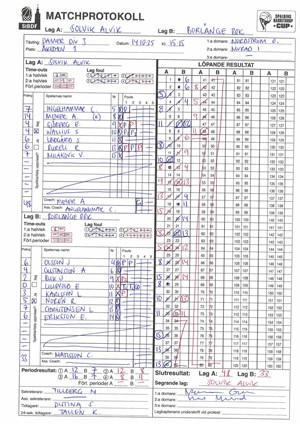 Att tänka på som sekreterareInnan matchFyll i alla uppgifter i rubrikfältetSkriv in namnen på domarna som dömerInskrivning av spelarnamn. VERSALER på efternamn och sedan första bokstaven i förnamnet.Fyll i vem som är lagkapten och coach (en spelande coach blir automatiskt vara lagkapten).Licenskontroll görs av domarnaSkriv in namnen på sekreterare, tidtagare och 24-sektidtagareAnvänd gärna två färger på pennan så att ni kan fylla i varannan period med olika färger ex röd och blåProtokollet ska vara färdigifyllt senast 20 minuter innan matchstart.20 minuter innan match ska även domarna senast vara på plats i hallen.(Lagen hälsar på varandra och domarna 3 min innan matchstart)Matchstart och pågående matchKryssa i vilka spelare som startar matchen och gör även en ring runt dem.Markera inbyten. Fyll i poäng (2p och 3p), varav spelaren även får en cirkel runt sin siffra vid satt 3-poängare.Skriv in satta straffkastFouls markeras endast med förljande bokstäver P, U, T, D, F (B, C för caocher). Fyll i med en liten siffra nere i samma ruta om foulen även resulterar i straffkast för motståndarlaget.GD = Game DiskvalificationMarkera lagfouls allt eftersom och Fyll i periodresultatenSkriv in minuten för time outsMatchslut(Lagen tackar varandra och domarna för matchen)Spärra resultatetSkriv in slutresultatetSkriv in namnet på segrande lagRäkna ut spelarpoäng och summera lagets poäng nedanförSpärra alla rutor på spelare och förlängning m.m.Lämna över protokollet till domaren för påskrift.Domaren tar sedan med sig protokollet till oss på StBDF och det är även dem som ansvarar för att rapportera resultatet.